Grandview Christian ChurchCityview Campus MinisterJob DescriptionROLE SUMMARYThe role of the Cityview Campus Minister is to oversee the life and direction of the Cityview campus of Grandview Christian Church, as defined by Grandview leadership. This will require a firm grasp of Grandview’s beliefs, values, vision, and mission, as well as the ability to communicate and implement those at a practical level at the Cityview campus.  QUALIFICATIONSBe willing to join Grandview as a memberBe a growing and committed disciple of JesusHave a seminary degree or equivalent (strongly preferred)Alignment with Stone-Campbell values as embodied by GrandviewHave two years minimum prior experience in church leadershipBe ordained and able to produce a certificate of ordination, or be willing to submit to Grandview’s ordination processPossess strong leadership, organizational, and recruitment skillsDisplay effective teaching and preaching skillsDisplay a caring and approachable attitude about the church and her ministryBe evangelistic in ministry approachBe relationship and team oriented, with experience in recruiting and building effective teams and identifying competent leadersDemonstrate a commitment to excellenceWork with, and under, the authority of the leadership as outlined in Grandview’s Organizational Chart Live a life of integrity, which flows from Gospel transformationRESPONSIBILITIESFocus this campus on the Gospel of Jesus Christ and the mission of Grandview as the churchCommunicate and implement the vision for Grandview Christian Church as defined by the elders, under the direction of the Senior Minister and in cooperation with staff  Prepare and preach sermons based on the scriptures and themes determined by the preaching team (This typically includes the Senior Minister and Campus Minister and others chosen to be a part of that process) Administration of baptism, weddings, funerals, etc. as neededRecruit, train, and equip a ministry team composed of paid staff and volunteers to provide leadership and growth of identified ministry areas, including involvement with hiring, termination, and performance appraisal in cooperation with the Executive MinisterSeek to establish a personal and congregational presence in Downtown Johnson City Encourage discipleship and growth through the creation and support of small group involvement, in conjunction with the Discipleship Minister and the Discipleship TeamEquip the church to share faith in word and deed Assist with the preparation of annual budgeting and proactively maintain accountability for expenditures and alignment with budget objectivesParticipate in weekly staff meetings, monthly elders meetings, and other meetings as necessaryPlan and lead regularly scheduled Cityview staff meetingsProvide the leading role for pastoral care for the staff, volunteers, and attenders of CityviewHandle additional responsibilities as assignedRELATIONSHIPS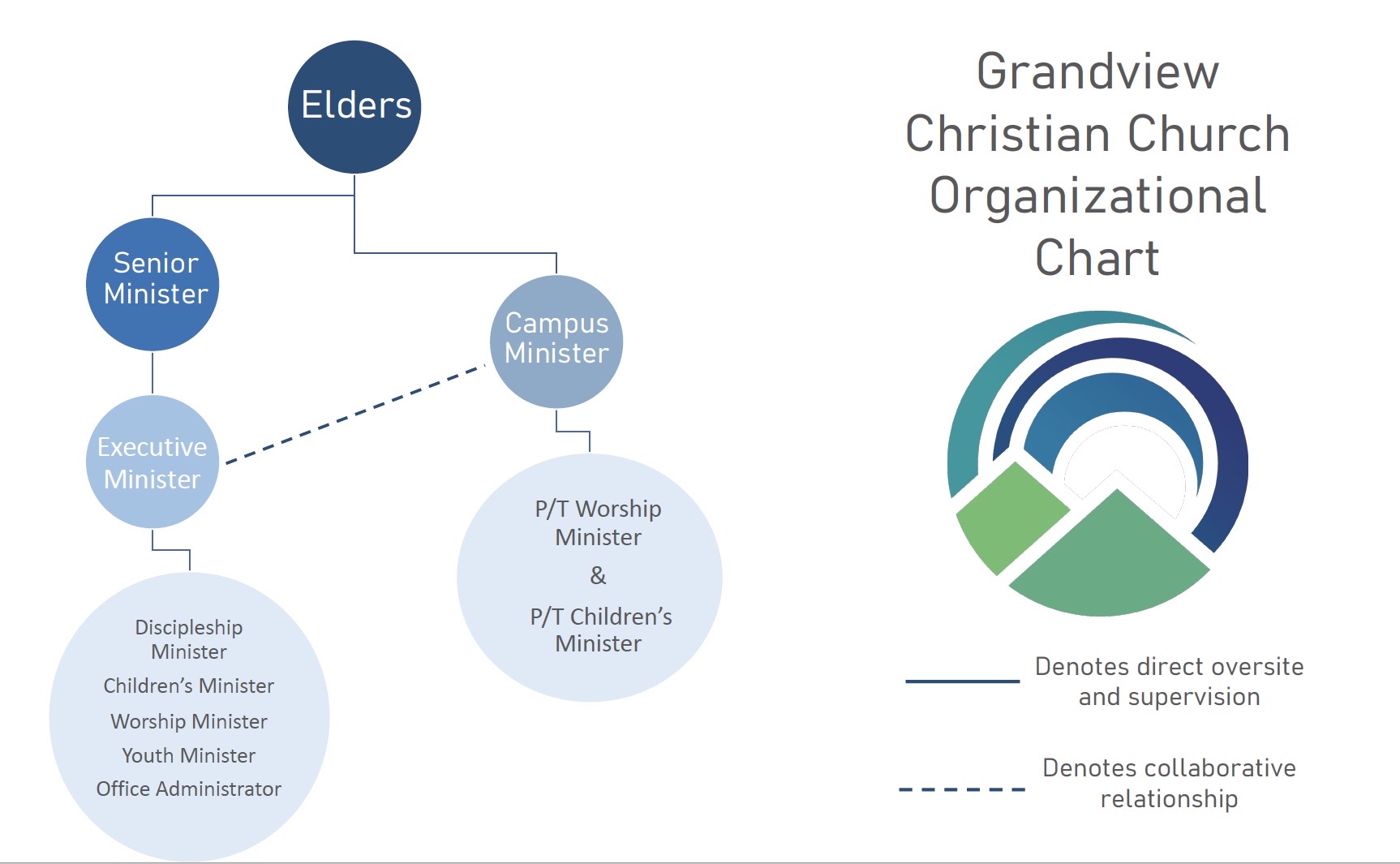 POSITION DETAILSPosition Type:  Full-Time (40+ hours)
PTO:  Paid major holidays, plus 15 PTO days (sick leave and vacation) during the first yearCompensation details available upon requestFor more details, or to apply, please contact Heather Lawson (Grandview Executive Minister) at heather@grandviewchristian.org or 423-928-7866. All applicants should submit a resume, cover letter, and three references. 